ANISOFF. О спорте и жизни или в ожидании старта.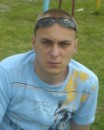 Знаю этого парня давно. Сотни выкуренных сигарет и опустошенных пивных бутылок назад. Со времен беспечной молодости, когда от одной такой опустошенной бутылки мир надолго казался прекрасным. В это время мы прилежно посещали школу, гоняли на великах в соседние окрестности на принципиальные футбольные дерби и ждали редких футбольных трансляций по TV. Сами придумывали для себя игры: напольный хоккей, футбол на ковре, на бумаге, при помощи игральных костей и крышек от бутылок, баскетбол на картоне…Потом были игры посерьезнее: футболпрогноз, футболсчетпрогноз и брейн-футбол. Если не ошибаюсь, именно тогда и состоялось первое знакомство ANISOFFа и Rvp с футболпрогнозом – в последние годы существования лиги «Виктория», созданной Лешей Тихомаем…Времена изменились, изменился мир и футбол, но увлечение футболом осталось прежним. У меня и многих похожих на меня, у Rvp и у этого парня…- Может сам расскажешь о своих первых впечатлениях о футболпрогнозе: отчего так зацепило, что остался в игре до сих пор?- Впервые узнал, что такое футболпрогноз в 2003 году, когда начал играть в проекте А.Тихомая ,,Эхо Виктории''(здесь Саня имеет ввиду название вестника лиги – авт.). Тогда я сменил у руля команды ,,Стинг'' Саню Сайчика (правда, до сих пор не понимаю, отчего он выбрал такое название). Занял тогда 10-е место. Впечатлений было очень много, т.к. очень люблю футбол и все, что с ним связано. И теперь, играя в КЛФП-Минск, с нетерпением жду каждый тур...  Футболпрогноз - это часть моей реальной жизни…- Открою секрет: название ему подсказал я. Сам не знаю, почему только… Ладно, к футболпрогнозу еще вернемся. Теперь о футболе виртуальном, в котором ты тоже не новичок. Можешь поведать нам, и в первую очередь тренерам-дебютантам, о первом опыте, впечатлениях и о том, чем хороша данная игра? В общем, рекламку дай…- Ну, не сказал бы, что являюсь опытным игроком в этой области. Кроме любительских турниров, которые проводили вместе с rvp и Aaron'ом и вспомнить то нечего в общей сложности (да и результатами я, как помню, тогда не блистал).Сама игра хороша тем, что ты ощущаесь себя тренером своей команды, хоть и виртуальной. Тактика, стратегия и все такое - это по мне.- Знаю, что ты хотел тренировать Ноттингем Форест, на тренерский мостик которого заступил Гном. Чем привлекала славная дружина  и почему выбрал Кристал Пэлас, уж не банально ли по красивому названию?- Именно так и выбрал. А Ноттингем  Гном первее забил - его и команда. Ноттингем, в принципе, тоже выбирал по названию.-  Следующий вопрос вытекает из предыдущего. Учитывая проблему выбора команды, да и твои дружеские отношения с Гномом, станут ли матчи против Ноттингема принципиальными? Может, у нас своеобразное дерби появится..?- Ничего личного к Пашке не имею. Он для меня хороший друг, хоть и виделись с ним всего раз.- О задачах на сезон спрашивать излишне?- Думаю, да. Первый сезон (надеюсь, что не последний), так что хочу поиграть в свое удовольствие. Устроит любое место, кроме последнего. (Я тоже надеюсь, что не последний, хоть и определенности никакой нет. Посмотрим, что у нас получится, и как распорядится жизнь в дальнейшем. А по поводу любого места, думаю лукавит Саня – авт.).- Прогноз сделать рискнешь? Кто станет первым чемпионом лиги и повлияет ли на чемпионство прошлый опыт участия в игре? Может, и аутсайдеров уже наметил?- Сложно судить, не зная соперников. Думаю, выйграть может любой, ведь в большей степени все зависит от удачи.- Если не ошибаюсь, премьер-лига привлекает тебя не очень. Однако наверняка и здесь найдутся клубы и игроки, которым ты симпатизируешь? И сразу еще один вопрос: по какому чемпионату предпочел бы сыграть?- Почему? Считаю АПЛ лучшей лигой. Хоть сам сторонник итальянского футбола - в большей степени на уровне сборных - но симпатизирую МЮ.Предпочтения такие: лучший вратарь - Чех, защитник - Р.Фердинанд, полузащитник - Лэмпард, нападающий - Руни. Думаю, АПЛ вполне подходит для нашей игры.- Может к организаторам какие-либо вопросики имеются? Жалобы, претензии, пожелания, рационализаторские предложения? Чтобы все медом не казалось, а то сладкое люблю не очень…- Я был за он-лайн драфт. Еще было бы неплохо разыграть кубок Легиона. Остальное устраивает - все на высшем уровне. Организаторы молодцы (приятно, блин, не скрою, спасибо на добром слове… - авт.).- Помнишь, как сформировалось твое увлечение футболом? Может вспомнишь и первый матч, с которого началась болельщицкая карьера?- Ууф, сложно сказать. Еще в школе,в классе 4 начал играть в футбол,была даже мечта стать профессионалом). Тогда дико болел за Спартак,даже слезы были). Первый матч.....честно говоря и не припомню- Ты участвуешь во многих проектах. Всеяден в мире спорта? Какие виды, кроме футбола, выделяешь для себя еще?Играю только в КЛФП-Минск, чемпионате Новогрудка,немного на voon.ru, sportliga.com.ua(недавно) и в МЛХП.Кроме футбола интересуюсь хоккеем,биатлоном и гандболом.- Семейная жизнь увлечениям не помеха? Как супруга и знакомые относятся к твоим крестикам-ноликам? На Лешу Тихомая (ЛФГСШ, ЛФП Виктория) с кипой программок и вестников, например, сокурсники во время учебы смотрели как на сумасшедшего…- Как говорится, совмещаю приятное с полезным. Жена уже привыкла к моему увлечению спортпрогнозом, как и я к её мыльным сериалам. И не считаю это чем-то стыдливым, хотя многие просто не понимают и принимают это с иронией.- Сам в футбол поигрываешь? Или быт-работа мешают? А может, просто желания нет?- На работе с rvp на уровне звезда футбола освоили Fifa 09. Хоть как поддерживаем форму… (смеется –авт.).- Как тебе прошедший чемпионат мира? Какие впечатления оставил, за кого переживал по ходу турнира и кто разочаровал больше всего? Что скажешь о игре чемпиона?- За кого переживал, те и разочаровали. Мда, видимо проходят славные времена в истории сборной Италии…Считаю, что Испания по праву завоевала титул - сильная, сбалансированная и тактически правильная команда.- Безумные вувузелы не мешали? На европейских полях их уже запрещают (в том числе и в премьер-лиге), вот и мы на полях Легиона планируем…- Вувузелы рулез! (смеется –авт.).- Окунемся на мгновение в наши реалии. Чего ждешь от сборной в новом сезоне, какие задачи способен решать нынешний созыв? Твое отношение к Штанге?- Как и все, очень давно жду выхода нашей сборной в финальные части ЧМ и ЧЕ. К Штанге отношение положительное - с его приходом игра сборной стала намного интересней, уже не приходиться волноваться, что наши сольют Андорре или Люксембургу.Думаю, нашим вполне по силам выход на ЧЕ 2012.- А как же товарняк в Гомеле?- Тож в начале было…- Скажи, не падает ли с годами твой интерес к игре № 1? Я вот некоторые матчи уже до конца не досматриваю… Это я к тому, что для меня футбол стал скучнее, схематичнее, однообразнее и ровнее, что-ли. Нет больше Ливерпуля с Фаулером и МакМаноманом, МЮ с Кантоной, Йорком и Коулом, Лидса с Кьюэллом и Смитом (каюсь, не удержался, понесло меня в эмоциях ностальгического течения), нет человека с фамилией «плеймекер» и прежней атакующей романтики. Остались братья схематизм и прагматичность, во главе с отцом Муриньо…Не прав? Расскажи о своем видении ситуации.- Есть немного негатива. Матчи ЛЧ 2009-2010 были действительно скучными очень, за исключением некоторых.- Помню, мы с тобой на форуме по поводу первых-третьих мест поспорили немного. Так есть ли жизнь после первого места? Или, как сказал Майк Бэбкок из города моторов, «второе место – дерьмо!». А может, от ранга соревнований зависит?- Как сказать, я по жизни максималист, да и не выйграл, в принципе, ничего еще, кроме кубка Новогрудка. Помню, был в восторге от 10-го места «Стинга» в ЛФП «Виктория»,  был рад 5-му месту в Серии Б КЛФП-МИНСК, во втором сезоне был крайне разочарован, так как в Серию А выходят 4 команды. А в общем, считаю себя в ФП игроком среднего уровня и иногда рад тому, что просто играю.Так что есть к чему стремиться…- С футболпрогнозом при каких обстоятельствах завязать сможешь? Или для тебя как наркотик? На развод готов ради него, любимого? Шучу, конечно…- ФП для меня что-то большее ,чем просто увлечение. Да и завязывать не собираюсь. Ну, если только Гном выгонит.(снова улыбается – авт.). КЛФП-МИНСК - это единственный проект, где играю со всей серьезностью.Развод? Не, не готов. Быстрее жену привлеку в ФП!-  Жизнью доволен вообще? Про спортивную и личную спрашиваю…- С личной жизнью все в порядке, стараюсь быть хорошим мужен и отцом. Сыновей решил отдать в спорт, с их согласия, конечно. Спортивной жизни, как таковой, практически нет, за исключением виртуальной. Думаю, на пенсии наверстаю.- Ну и небольшое блиц-интервью для концовки:- любимые сборная/клуб/игрок?- Италия; Ювентус, МЮ; Е. Титов, К.Вьери, А. Дель Пьеро.- какое качество больше всего в человеке ценишь и какое не приемлешь?- Ценю простоту, общительность, дружелюбие. Не приемлю лицемерие, двуличность и алчность.- отдых какой предпочтешь: активный или пассивный?- Активный, конечно, но иногда хочется просто никуда не выходить…- алкогольный напиток?- Без вариантов – ПИВО.- книга и фильм, больше всего запавшие в душу?Книга – «Устав воинской службы»! Шучу. Нет любимой. Фильм - «Король Артур».- что предпочтешь: просмотр футбольного матча или отдых с друзьями?- Просмотр матча с друзьями. И посмотришь, и отдохнешь. Правда, в последний раз, когда смотрели финал ЛЧ Барса-МЮ, второй тайм я уже не видел… (смеется –авт.)- кто же все-таки круче: Пеле или Марадона?- Однозначно сказать сложно, ведь меня и в проекте еще не было, когда они играли. Но чту имена одного и другого…Ну вот и все, интервью окончено. Жаль только, что не лично, за бутылочкой-другой старого доброго «Туборга», когда можно было бы вспомнити времена того самого беспечного детства и поговорить по душам, а посредством могущественного интернета,  ну да ладно… Остается пожелать ANISOFFу, да и всем вам удачи в стартующем сезоне и придумать че-нибудь красивое для концовки, типа «вместе мы – Легион»…                                                                                                                                         Aaron